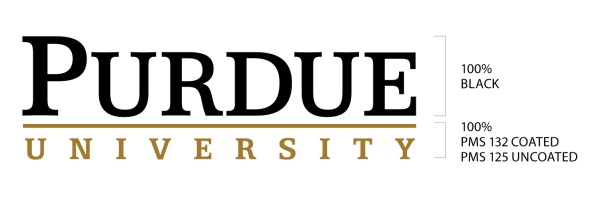 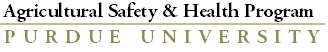 Certificate of CompletionAwarded to______________________For successfully completing the Against the GrainSafe Grain Storage and Handling for Young and Beginning Workers Unit 1 - Orientation Unit 2 - Confined Spaces in Agriculture Unit 3 - Summary of Grain –related Incidents Involving Youth Unit 4 - Working Safely Around Grain Storage and Handling Facilities Unit 5 - Emergency Response StrategiesSponsored By ____________________________________InstructorDate